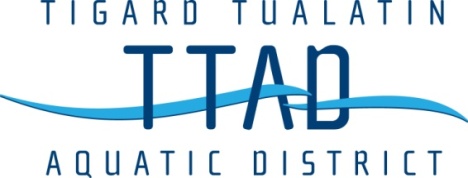 Meeting NoticeBoard of Directors Meeting July 21, 20216:00pmThis meeting will be held via Zoom with the information belowZoom Meeting ID: 834 2898 5841, Password: 6kYF0T1.  Call to Order2. Approval of Minutes3. Oral Communications from Audience (3 minutes per person)4. Old Business4.1  2020-21 Final Budget4.2  2021-22 Budget Review4.3  Operational Plans (COVID) – staffing, schedule, etc 4.4  50 Year Celebration5. New Business5.1  Board of Directors Officer Elections5.2  Board of Director’s Training	6. Aquatics Director Report	7. Written Communications8. Remarks from Directors9. Adjournment